                                                      Информацияо проведенных мероприятиях в рамках эколого-патриотического проекта « Лес Победы».ГАУСО «Алькеевский дом-интернат для престарелых и инвалидов»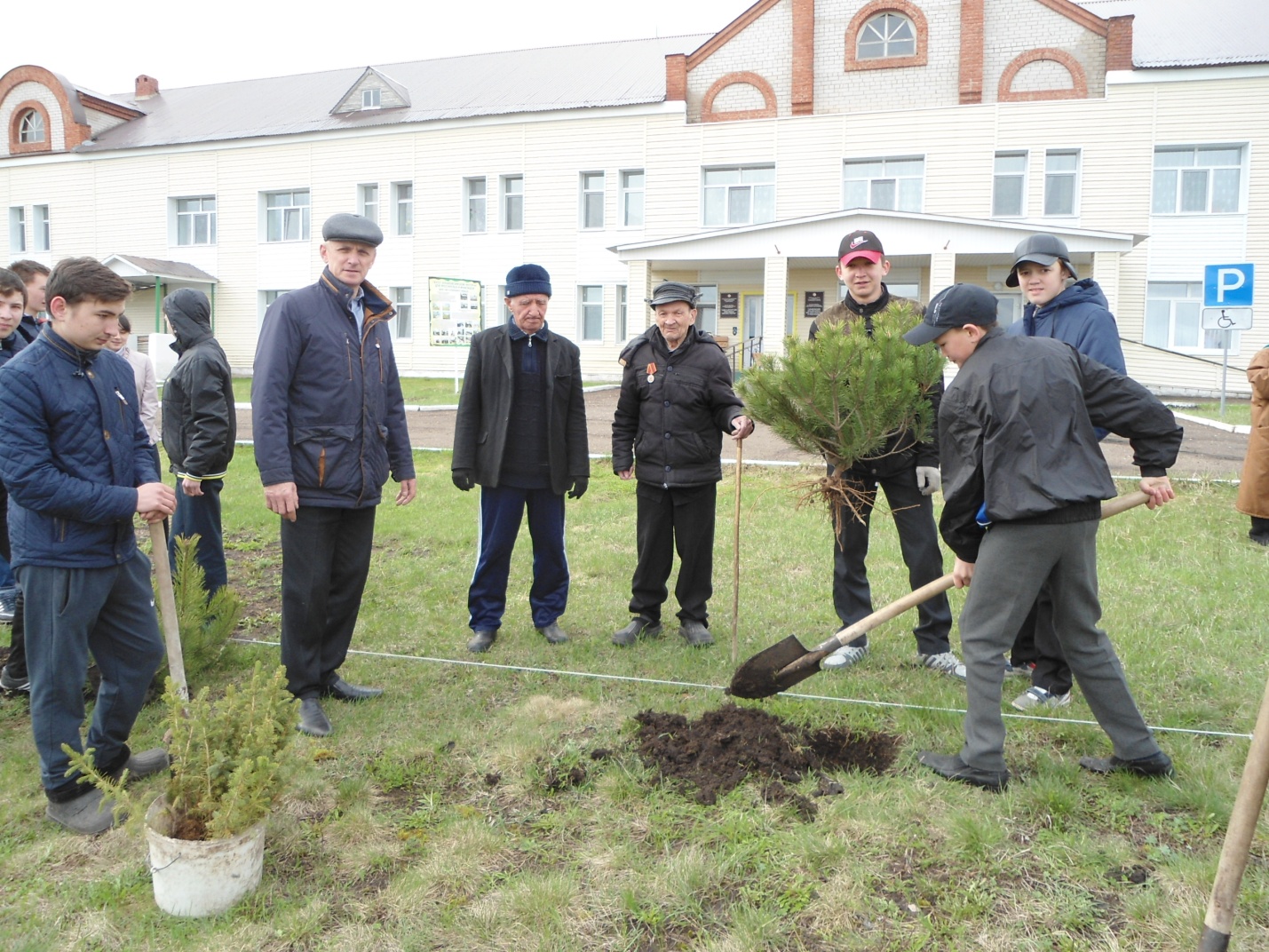 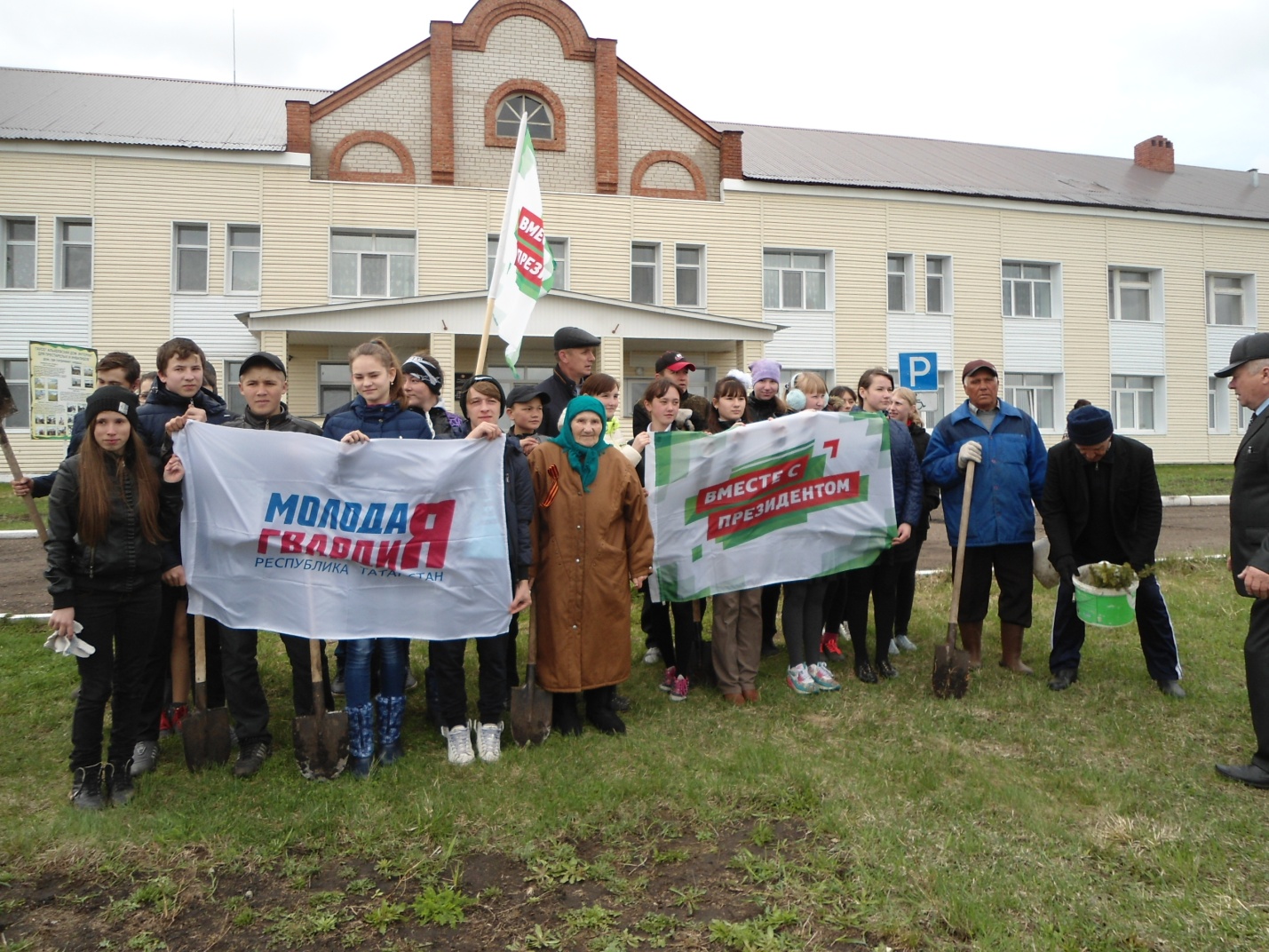 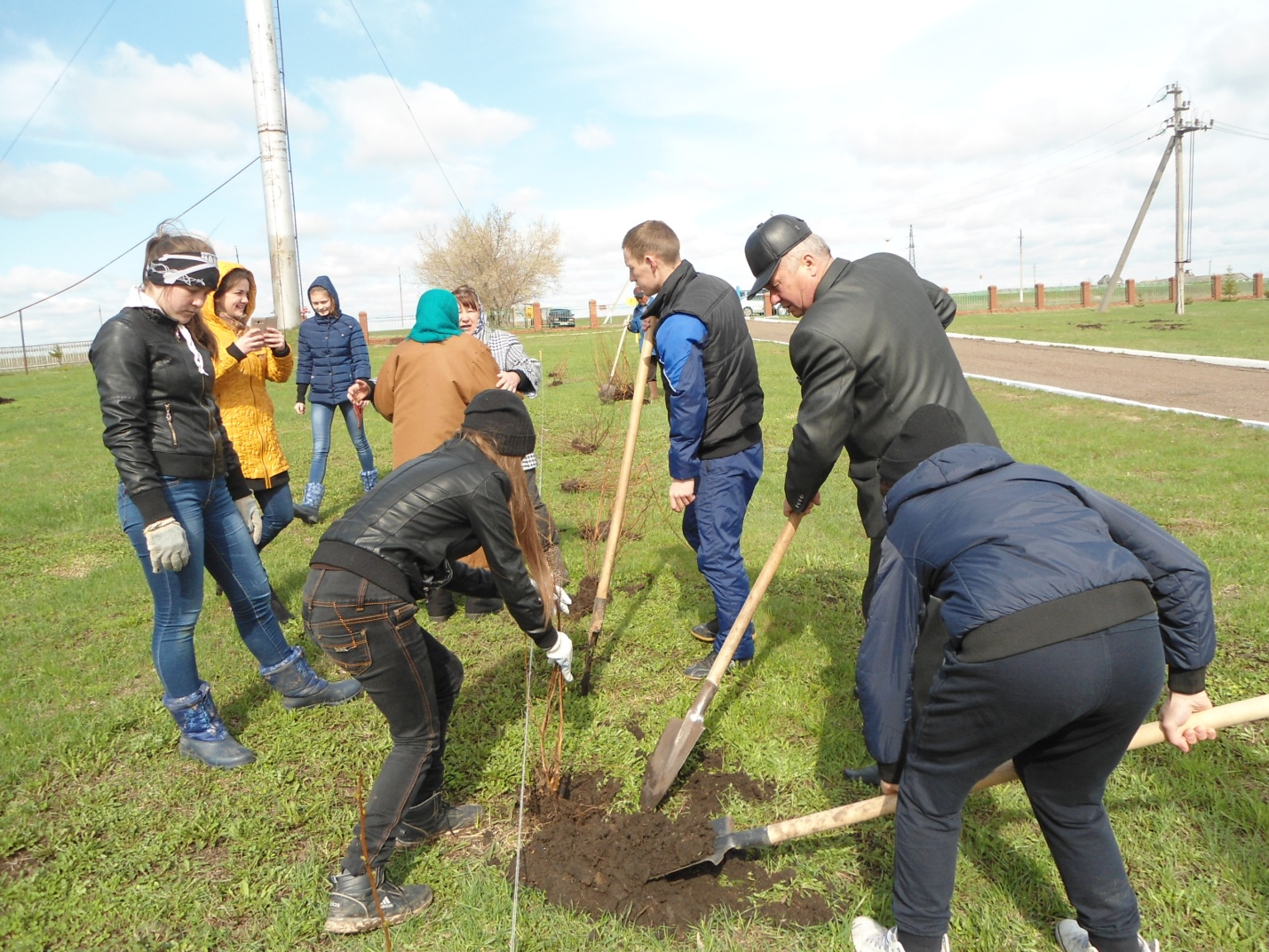 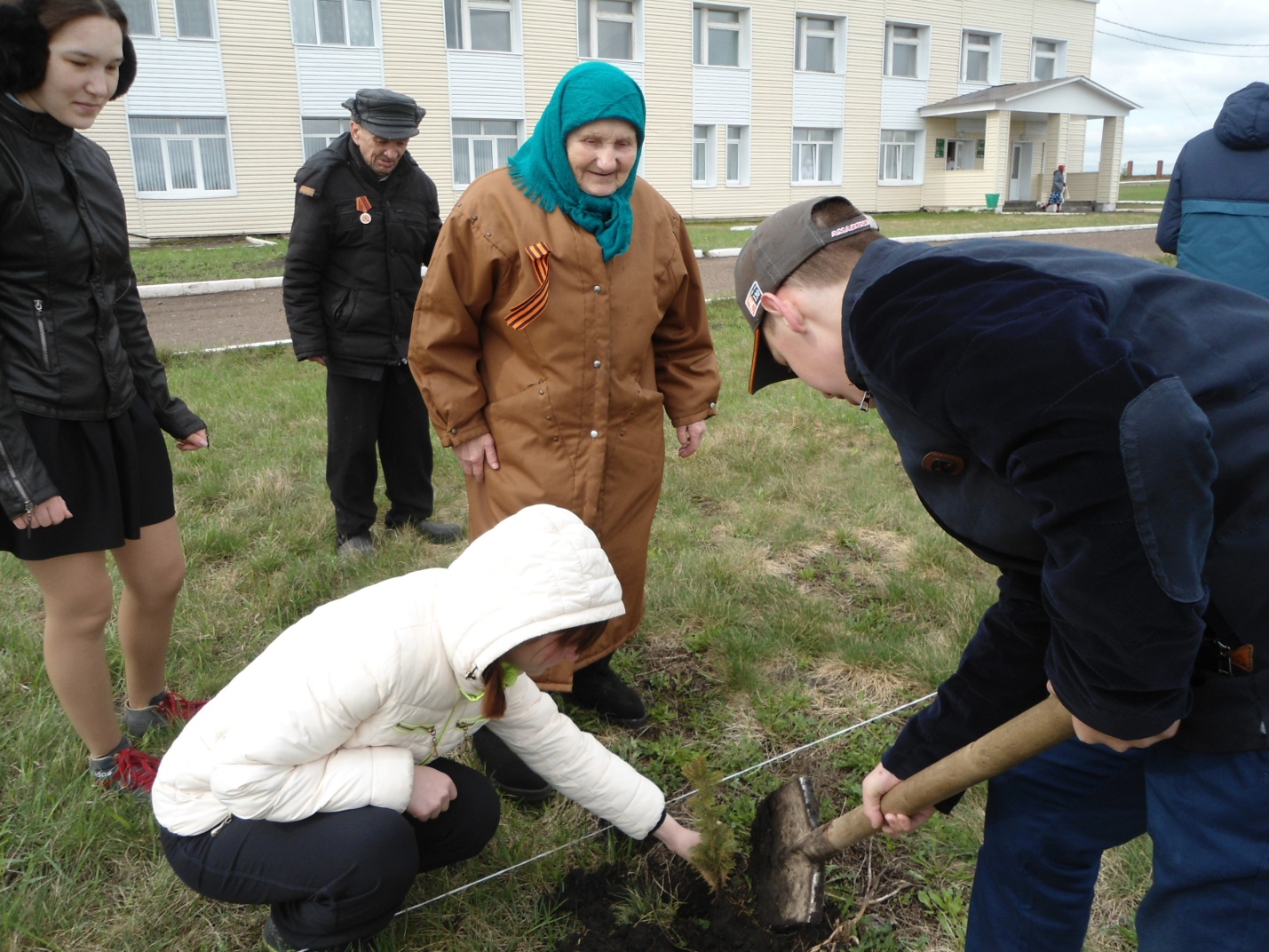 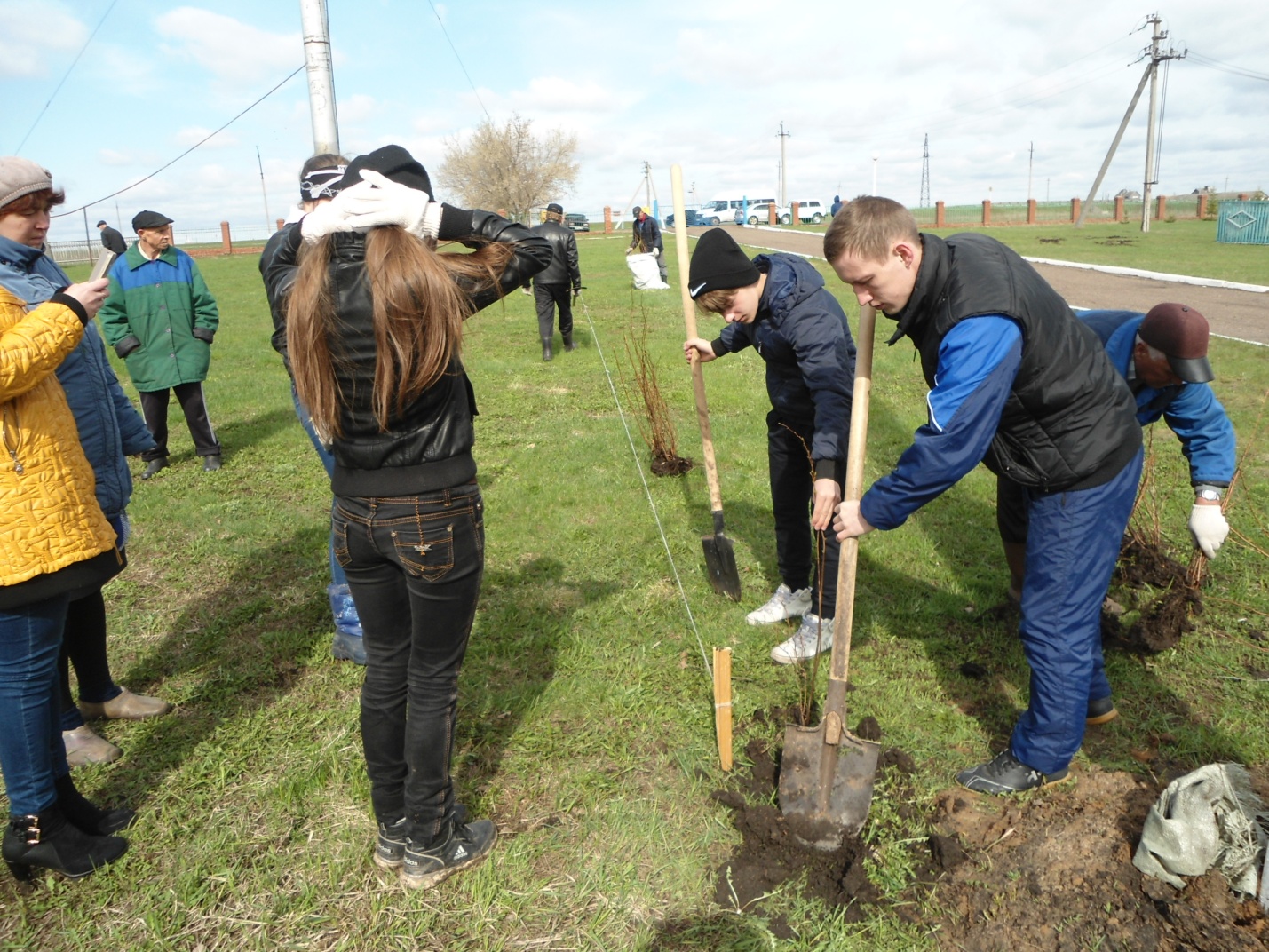 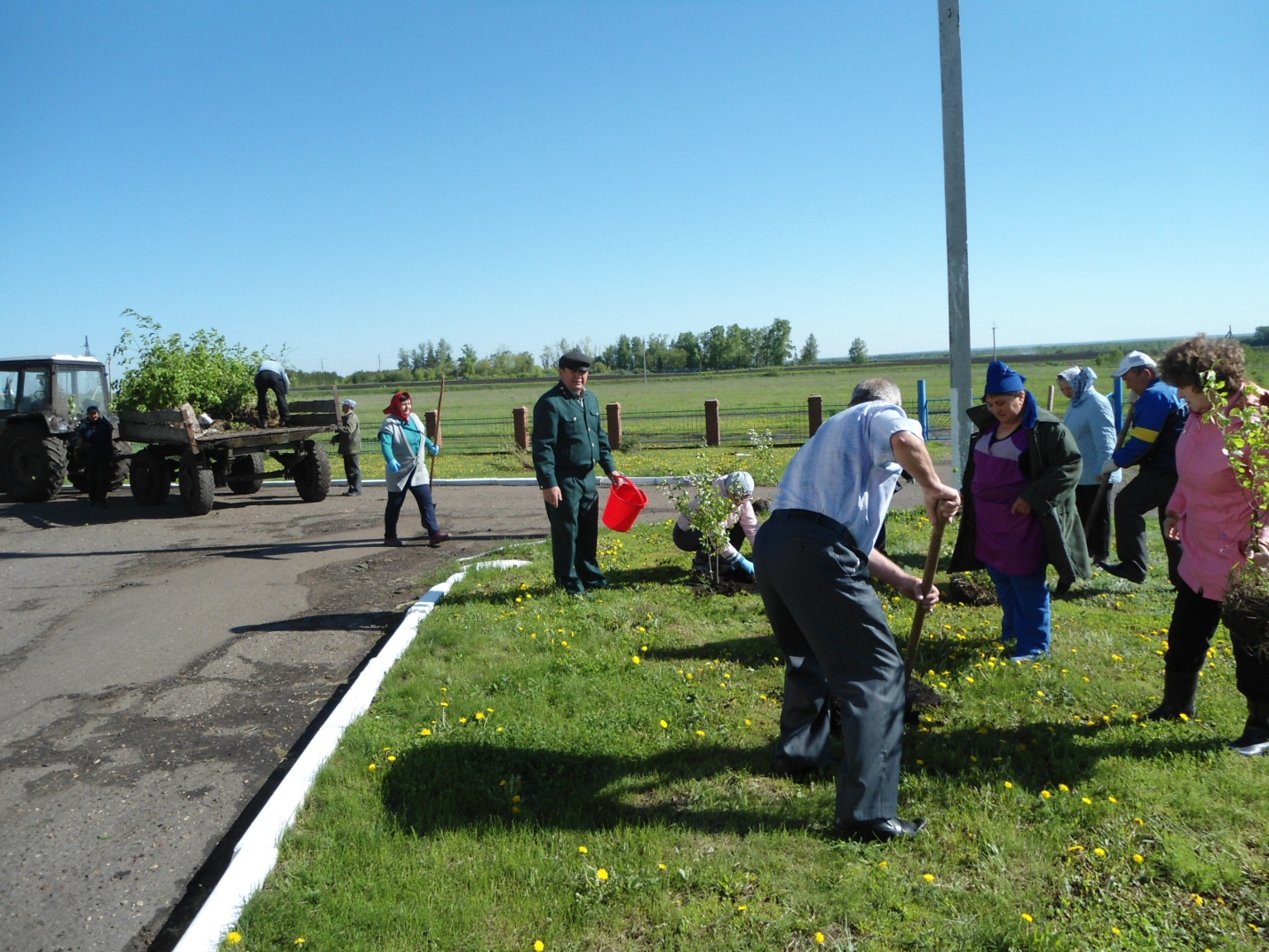 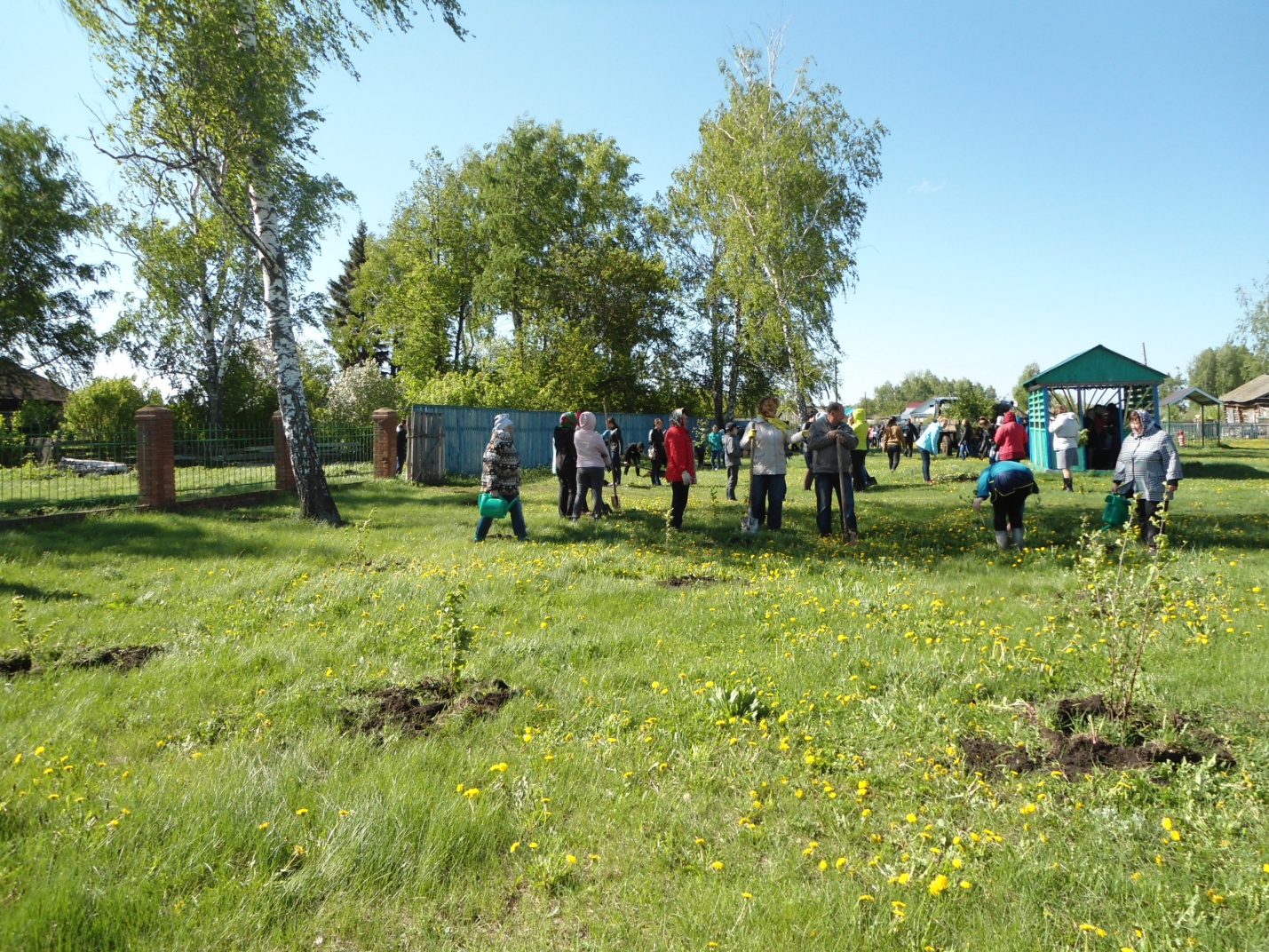 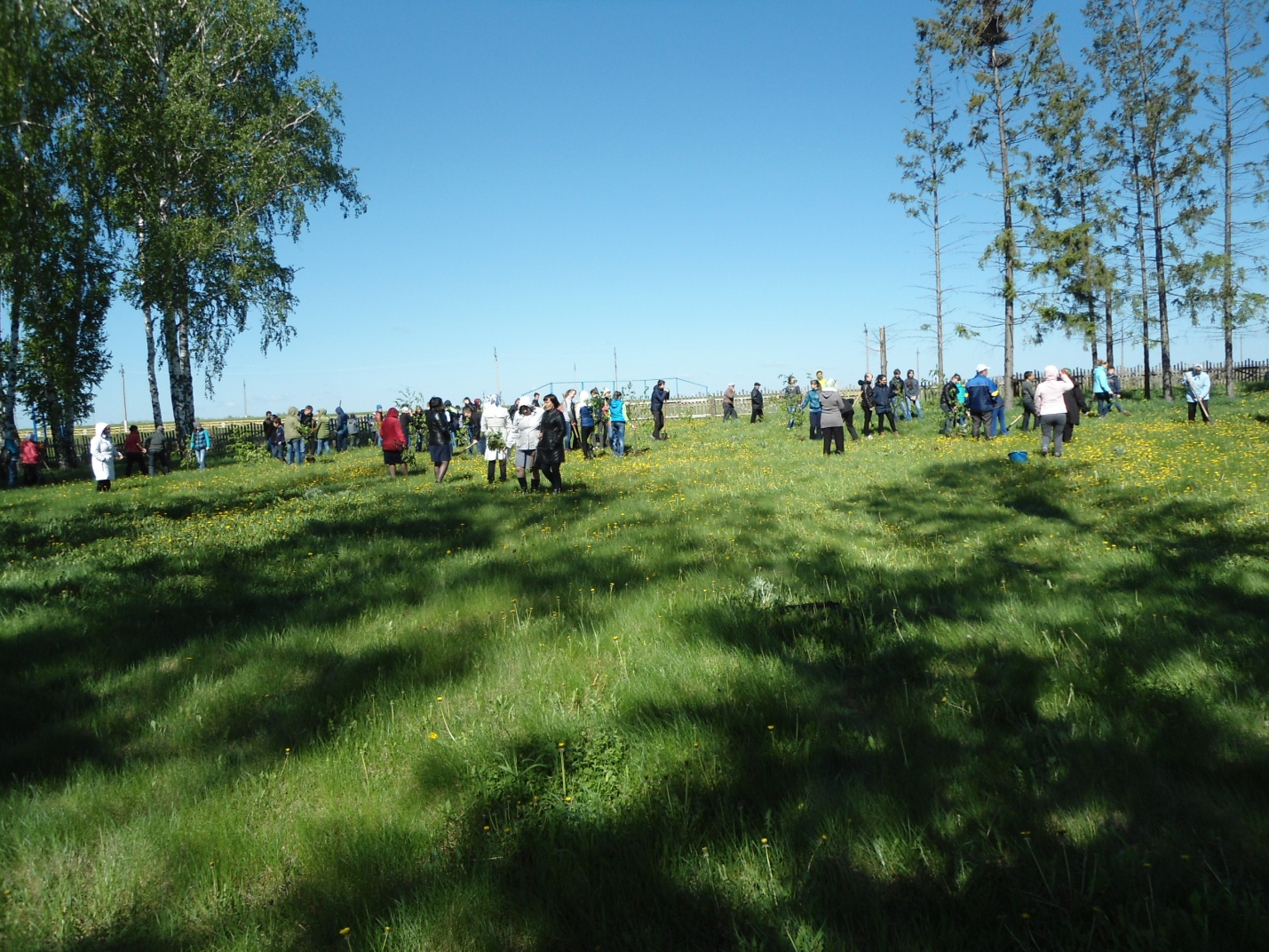 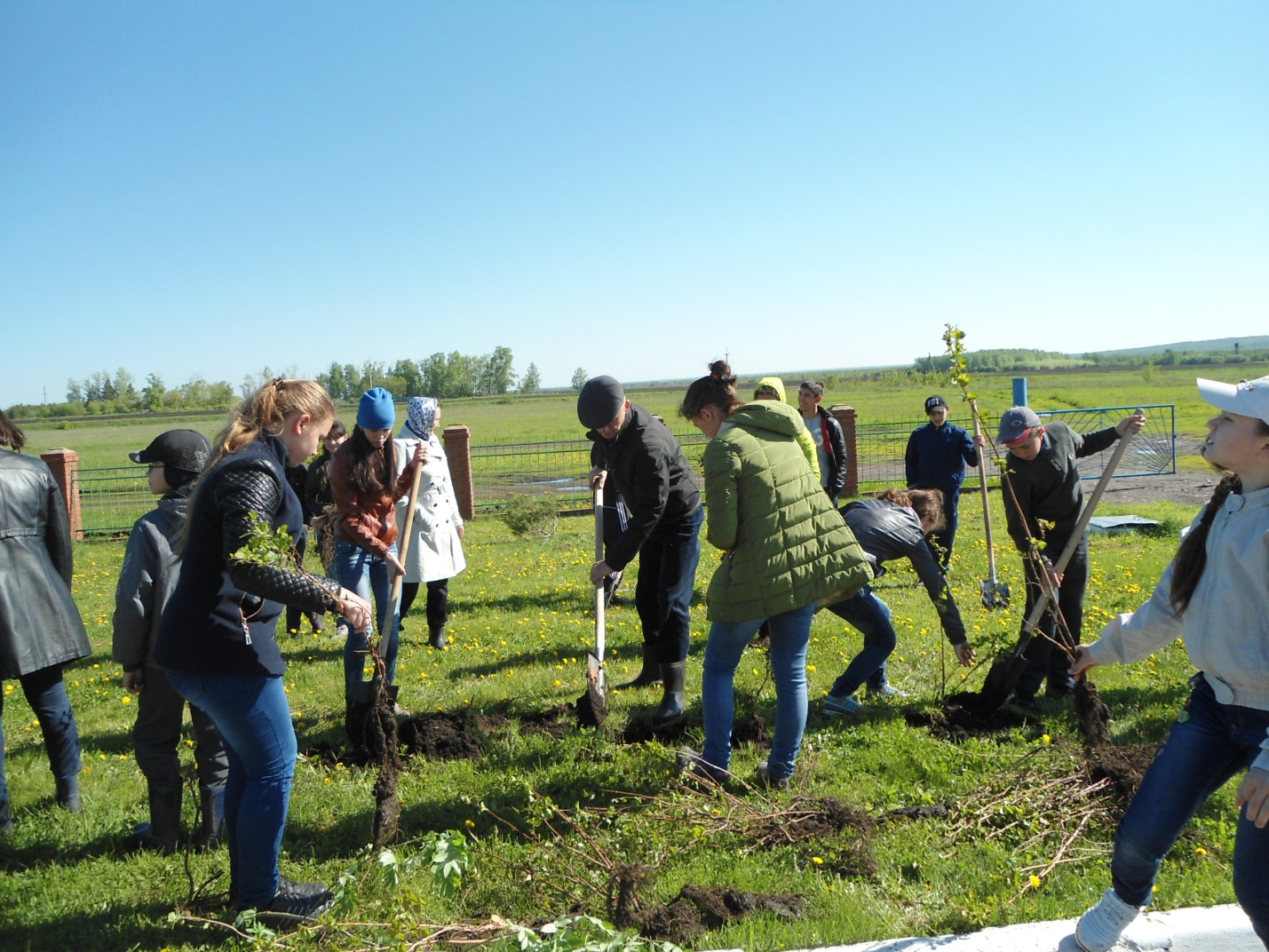 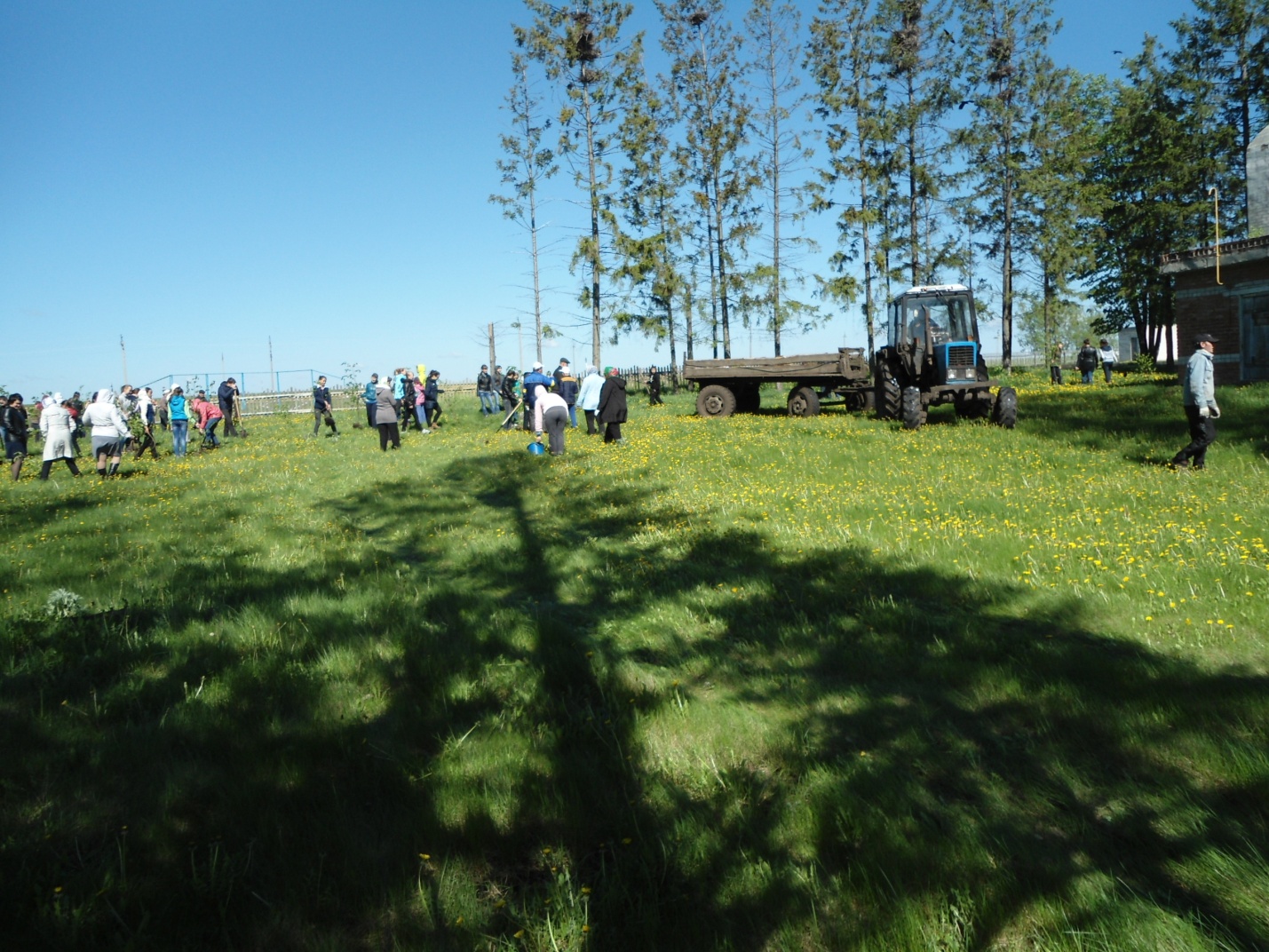 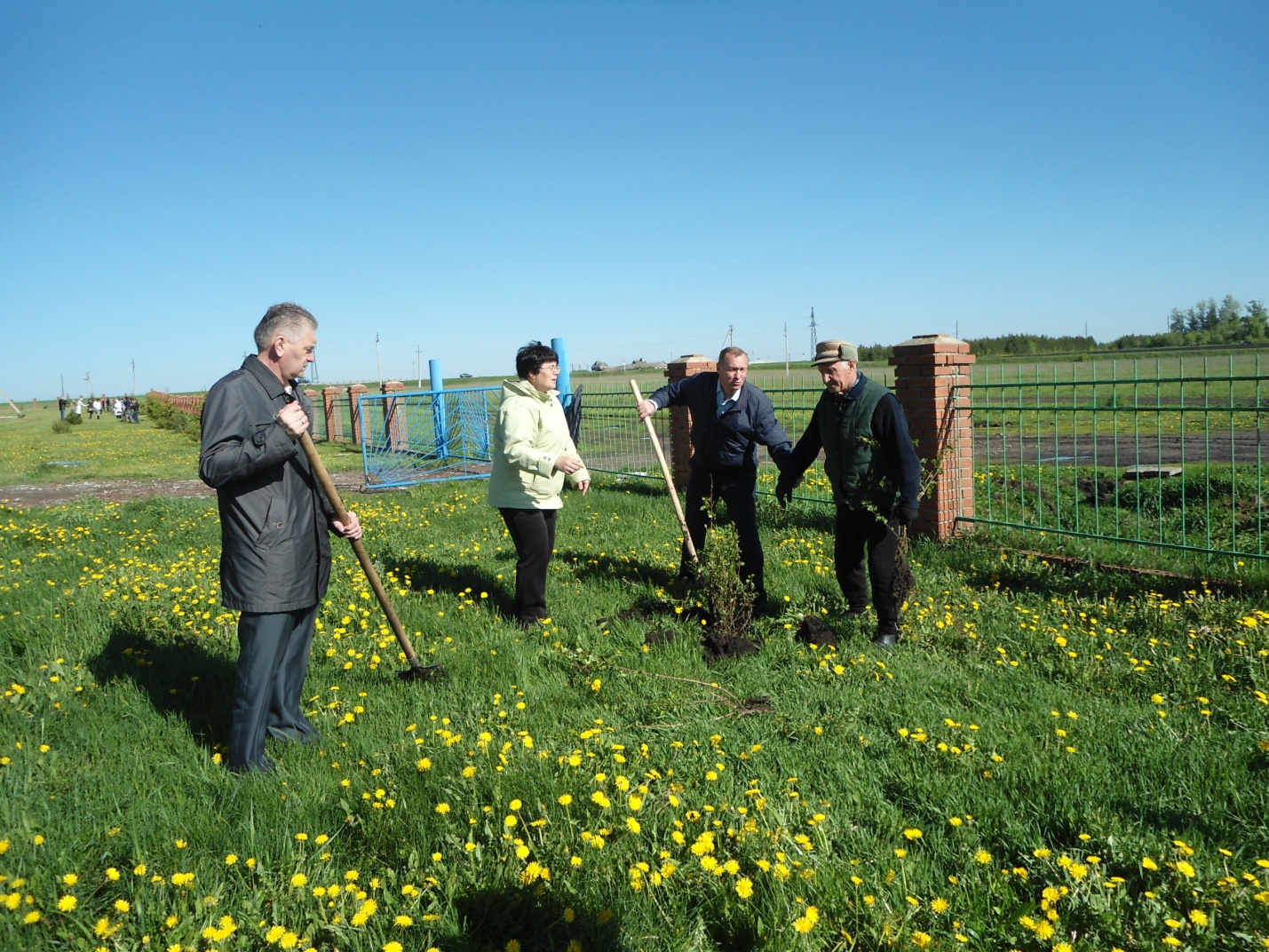 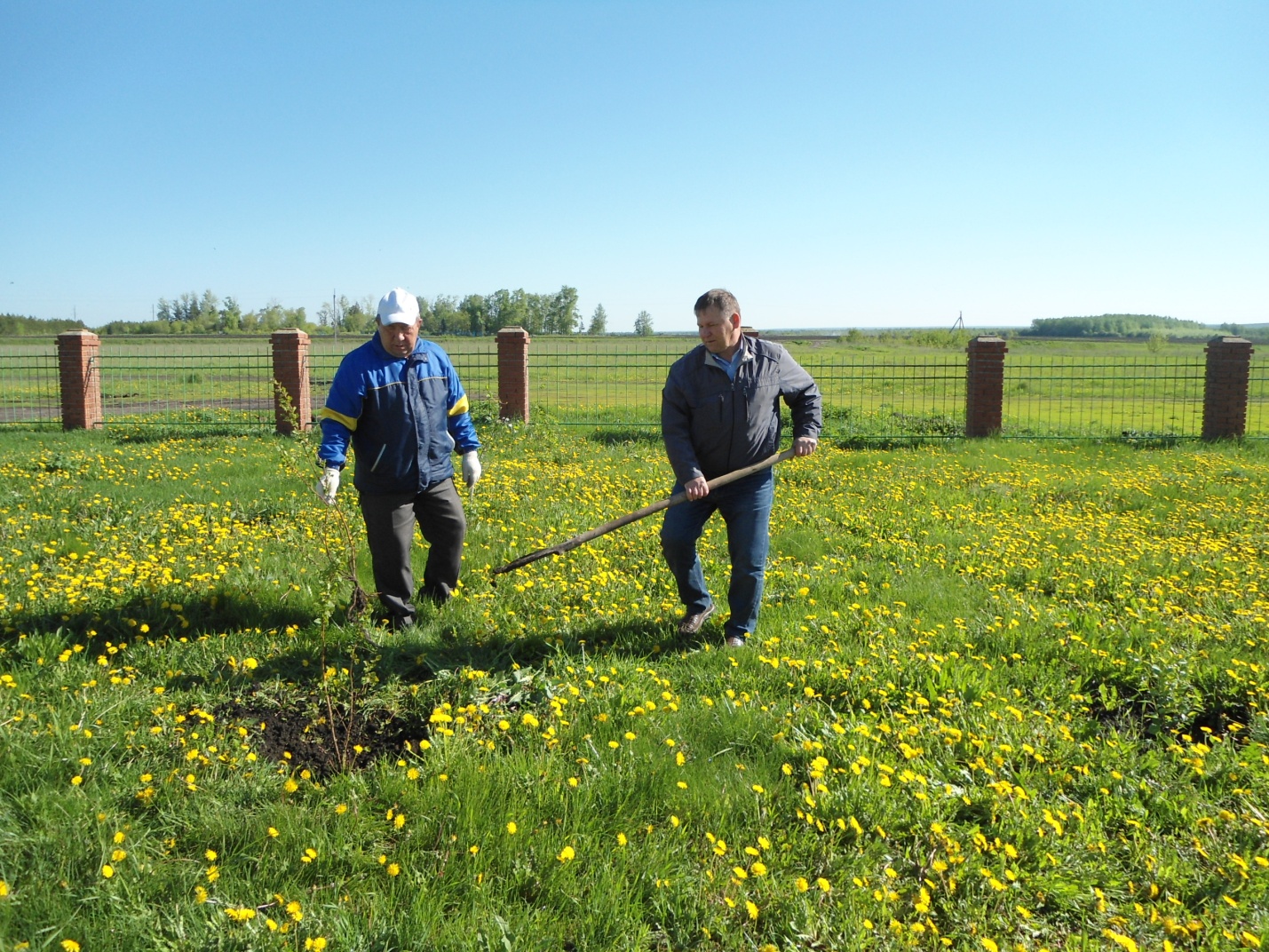 №п\пНаименование мероприятияДата проведенияКраткая характеристикаЦелевая группаКоличествоучастников1.Экологическая акция «Посади свое дерево»22.04.2016г.Посадка елей и кустарников.Волонтеры Юхмачинского военно-патриотического клуба «Звезда»,активисты «Молодая гвардия» школа №1,ветераны ВОВ, труженики тыла, обслуживающий персонал, работники лесничества.352.Республиканская природоохранная акция «День посадки леса»14.05.2016гПосадка плодовых и кустарниковых деревьевГлава МР, РИК, руководитель аппарата, начальник отдела соц.защиты, члены наблюдательного и попечительского совета, представителиЛесничества, волонтеры ,ветераны, учащиеся школы, представители организаций, обслуживающийперсонал.158